Najlepsze głośniki - jak wybraćWybór odpowiednich głośników może stanowić nie lada wyzwanie. Na rynku bowiem istnieje szeroki wybór tego typu sprzętu, różniącego się parametrami, przeznaczeniem i przede wszystkim ceną. Jaki są najlepsze głośniki do komputera, a jakie do smartfona, czy kina domowego? Sprawdź jak wybrać!Przeznaczenie głośnikówW pierwszej kolejności powinniśmy sobie odpowiedzieć na pytanie, gdzie będą wykorzystywane kupowane przez nas głośniki. Jeżeli np. szukamy głośników do kina domowego warto przede wszystkim zwrócić uwagę na rozmiar, moc oraz parametry tzw. amplitunera, czyli urządzenia składającego się z wzmacniacza oraz tunera radiowego, a często też z odtwarzacza DVD. Do komputera bardzo wygodnym rozwiązaniem są głośniki bezprzewodowe, nie posiadające kabli, które bardzo często się plączą i są źródłem bałaganu. Jeżeli natomiast chodzi o najlepsze głośniki samochodowe to warto, aby miały one szerokie paso przenoszenia, dzięki czemu dźwięk będzie dobrej jakości.Na co zwrócić uwagę przy zakupie głośników?Aby uzyskać jak najlepszą jakość odtwarzanego dźwięk oraz zwiększyć komfort użytkowania głośników warto podczas ich zakupu zwrócić uwagę na wiele różnych parametrów. Bardzo wygodnym rozwiązaniem będzie bezprzewodowy pilot, który pozwoli regulować głośnik bez wstawania z kanapy. Najlepsze głośniki będą miały odpowiednio duże wartości skuteczności i mocy RMS, a także szersze pasmo przenoszenia.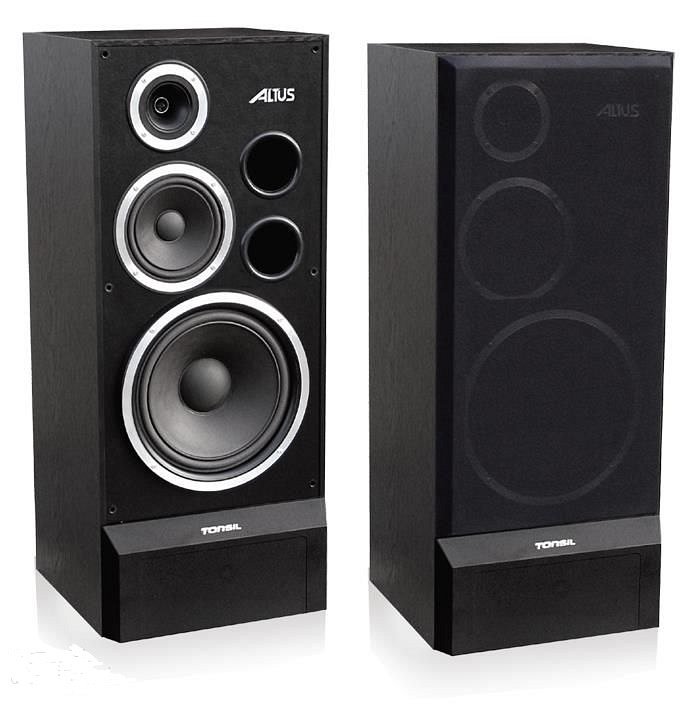 